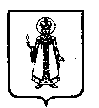 Муниципальный Совет Слободского сельского поселения Угличского муниципального района Ярославской областиР Е Ш Е Н И Еот  «____»_____ 2019 № _                                                                    ПРОЕКТ    об исполнении бюджета Слободского сельского поселения за 2018 годВ соответствии со статьей 37 Положения о бюджетном процессе в Слободском сельском поселении, утвержденного решением Муниципального Совета от 30.03.2015  № 5, и на основании статьи 47 Устава Слободского сельского поселения  Муниципальный Совет Слободского сельского поселения четвертого созываРЕШИЛ:1. Утвердить Решение Муниципального Совета об исполнении бюджета Слободского сельского поселения за 2018 год по доходам в сумме 25612 тыс. руб. , по расходам в сумме 25711 тыс. руб. с превышением расходов над доходами (дефицит местного бюджета) в сумме 99 тыс. руб. и с иными показателями согласно приложениям 1-6.2.  Приложения к Решению (Прилагаются).3.  Решение вступает в силу с момента его обнародования (опубликования) согласно ст.38 Устава Слободского сельского поселения.4. Опубликовать данное решение в «Информационном вестнике Слободского сельского поселения».Приложение 1к решению Муниципального СоветаСлободского сельского поселенияот __.__.2019г. № __Исполнениедоходной части бюджета Слободского сельского поселенияпо группам, подгруппам и статьям в соответствии с классификациейдоходов бюджетов РФ за 2018 годПриложение 2к решению Муниципального СоветаСлободского сельского поселенияот __.__.2019г. № __Исполнение расходной части бюджета Слободского сельского поселенияв соответствии с классификацией расходов бюджетовРоссийской Федерации за 2018г.Приложение 3к решению Муниципального СоветаСлободского сельского поселенияот __.__.2019г. № __Исполнение расходной части бюджета Слободского сельского поселения по ведомственной классификации, целевым статьям и видам расходов функциональной классификации расходов бюджетов РФ за 2018 годПриложение 4к решению Муниципального СоветаСлободского сельского поселенияот __.__.2019г. № __Отчет об исполнении источников внутреннего финансирования дефицита Бюджета  Слободского сельского поселения за 2018 годПриложение 5к решению Муниципального СоветаСлободского сельского поселенияот __.__.2019г. № __Сведения о численности муниципальных служащих органов местного самоуправления, работников муниципальных и бюджетных учреждений, фактические затраты на их денежное содержание по Слободскому сельскому поселению за 2018 годПриложение 6к решению Муниципального СоветаСлободского сельского поселенияот __.__.2019г. № __ОТЧЕТо расходовании средств резервного фонда Администрации Слободского сельского поселения за 2018 годГлава Слободского сельского поселения                       М.А. АракчееваКод бюджетной классификации РФНаименование доходовУтверждено (тыс. руб.)Исполнено(тыс. руб.)000 1 00 00000 00 0000 000Налоговые и неналоговые доходы93518669000 1 01 00000 00 0000 000Налоги на прибыль, доходы167182000 1 01 02000 01 0000 110Налог на доходы физических лиц167182182 1 01 02010 01 0000 110Налог на доходы физических лиц с доходов, источником которых является налоговый агент, за исключением доходов, в отношении которых исчисление и уплата налога осуществляются в соответствии со статьями 227, 2271 и 228 Налогового кодекса Российской Федерации167182000 1 03 00000 00 0000 000Налоги на товары (работы, услуги), реализуемые на территории Российской Федерации14701579100 1 03 02230 01 0000 110Доходы от уплаты акцизов на дизельное топливо, подлежащие распределению в консолидированные бюджеты субъектов Российской Федерации556704100 1 03 02240 01 0000 110Доходы от уплаты акцизов на моторные масла для дизельных и (или) карбюраторных (инжекторных) двигателей, подлежащие распределению в консолидированные бюджеты субъектов Российской Федерации47100 1 03 02250 01 0000 110Доходы от уплаты акцизов на автомобильный бензин, производимый на территории Российской Федерации, подлежащие распределению в консолидированные бюджеты субъектов Российской Федерации10171026100 1 03 02260 01 0000 110Доходы от уплаты акцизов на прямогонный бензин, производимый на территории Российской Федерации, подлежащие распределению в консолидированные бюджеты субъектов Российской Федерации-107-158000 1 06 00000 00 0000 000Налоги на имущество74336623000 1 06 01000 00 0000 110Налог на имущество физических лиц526880182 1 06 01030 10 0000 110Налог на имущество физических лиц, взимаемый по ставкам, применяемым к объектам налогообложения, расположенным в границах сельских поселений526880000 1 06 06000 00 0000 110Земельный налог69075743000 1 06 06030 00 0000 110Земельный налог с организаций13801528182 1 06 06033 10 0000 110Земельный налог с организаций, обладающих земельным участком, расположенным в границах сельских  поселений13801528000 1 06 06040 00 0000 110Земельный налог с физических лиц55274215182 1 06 06043 10 0000 110Земельный налог с физических лиц, обладающих земельным участком, расположенным в границах сельских поселений55274215000 1 11 0000 00 0000 000Доходы от использования имущества, находящегося в государственной и муниципальной собственности2529571 1 11 05035 10 0000 120Доходы от сдачи в аренду имущества, находящегося в оперативном управлении органов управления сельских поселений и созданных ими учреждений (за исключением имущества муниципальных бюджетных и автономных учреждений)2529000 1 13 00000 00 0000 000Доходы от оказания платных услуг (работ) и компенсации затрат государства236236571 1 13 02995 10 0000 130Прочие доходы от компенсации затрат бюджетов поселений236236000 1 17 00000 00 0000 131Прочие неналоговые доходы2020571 1 17 05050 10 0000 180Прочие неналоговые доходы бюджетов сельских поселений2020000 2 00 00000 00 0000 000Безвозмездные поступления2180321808000 2 02 00000 00 0000 000Безвозмездные поступления от других бюджетов бюджетной системы РФ2178321783000 2 02 01000 00 0000 151Дотации бюджетам субъектов РФ и муниципальных образований1487514875000 2 02 01001 00 0000 151Дотации на выравнивание бюджетной обеспеченности1487514875533 2 02 15001 10 0000 151Дотация бюджетам сельских поселений на выравнивание бюджетной обеспеченности (областной бюджет)1483714837533 2 02 15001 10 0000 151Дотация бюджетам сельских поселений на выравнивание бюджетной обеспеченности (районный бюджет)3838000 2 02 02000 00 0000 000Субсидии бюджетам субъектов Российской Федерации и муниципальных образований (межбюджетные субсидии)52265226571 2 02 20041 10 0000 151Субсидия бюджетам сельских поселений на строительство, модернизацию, ремонт и содержание автомобильных дорог общего пользования, в том числе дорог в поселениях (за исключением автомобильных дорог федерального значения) 20.01.0351415141571 2 02 29999 13 2009 151Субсидия на оказание (выполнение) муниципальными учреждениями услуг (работ) в сфере молодежной политики, физической культуры и спорта2020571 2 02 29999 10 2038 151Субсидия на повышение оплаты труда работникам муниципальных учреждений6565000 2 02 03000 00 0000 151Субвенции бюджетам субъектов РФ и муниципальных образований195195571 2 02 35118 10 0000 151Субвенция бюджетам сельских поселений на осуществление первичного воинского учета на территориях, где отсутствуют военные комиссариаты195195000 2 02 04000 00 0000 151Иные межбюджетные трансферты14871487571 2 02 40014 10 0000 151Межбюджетные трансферты, передаваемые бюджетам сельских поселений из бюджетов муниципальных районов на осуществление части полномочий по решению вопросов местного значения в соответствии с заключенными соглашениями14871487000 2 07 05000 00 0000 151Прочие безвозмездные поступления2025571 2 07 05030 10 0000 180Прочие безвозмездные поступления в бюджеты сельских поселений2025Всего доходов:3115430477КодНаименованиеУтверждено (тыс. руб.)Исполнено(тыс. руб.)0100Общегосударственные вопросы553852710102Функционирование высшего должностного лица органа местного самоуправления8188180104Функционирование  местных администраций426039940107Обеспечение проведения выборов и референдумов2982980113Другие общегосударственные вопросы1621610200Национальная оборона1951950203Мобилизационная и вневойсковая подготовка1951950300Национальная безопасность и правоохранительная деятельность38270309Защита населения и территории от чрезвычайных ситуаций природного и техногенного характера, гражданская оборона1100310Противопожарная безопасность27270400Национальная экономика811577590409Дорожное хозяйство (дорожные фонды)796276060410Связь и информатика54540412Другие вопросы в области национальной экономики99990500Жилищно-коммунальное хозяйство840681650503Благоустройство478245410505Другие вопросы в сфере жилищно-коммунального хозяйства362436240700Образование52520707Молодежная политика и оздоровление детей52520800Культура и кинематография833778690801Культура833778691000СОЦИАЛЬНАЯ ПОЛИТИКА80801001Пенсионное обеспечение12121003Социальное обеспечение населения68681100Физическая культура и спорт5185181101Физическая культура5185181400МЕЖБЮДЖЕТНЫЕ ТРАНСФЕРТЫ ОБЩЕГО ХАРАКТЕРА БЮДЖЕТАМ СУБЪЕКТОВ РОССИЙСКОЙ ФЕДЕРАЦИИ И МУНИЦИПАЛЬНЫХ ОБРАЗОВАНИЙ1491491403Прочие межбюджетные трансферты общего характера149149ВСЕГО3142830085ФункциональнаяНаименование расходовВедом.Цел. ст.Вид расходовУтверждено (тыс. руб.)Исполнено(тыс. руб.)классификацияНаименование расходовВедом.Цел. ст.Вид расходовУтверждено (тыс. руб.)Исполнено(тыс. руб.)0100ОБЩЕГОСУДАРСТВЕННЫЕ       ВОПРОСЫ553852710102Функционирование высшего должностного лица субъекта Российской Федерации и органа  местного самоуправления818818Администрация Слободского сельского поселения571818818Непрограммные расходы20.0.00.00000818818Глава муниципального образования20.0.00.45010818818Расходы на выплаты персоналу в целях обеспечения выполнения функций государственными (муниципальными) органами, казенными учреждениями, органами управления государственными внебюджетными фондами1008188180104Функционирование Правительства Российской Федерации, высших исполнительных органов государственной власти субъектов Российской Федерации, местных администраций42603994Администрация Слободского сельского поселения57142603994Непрограммные расходы20.0.00.0000042603994Центральный аппарат20.0.00.4502042603994Расходы на выплаты персоналу в целях обеспечения выполнения функций государственными (муниципальными) органами, казенными учреждениями, органами управления государственными внебюджетными фондами10032943029Закупка товаров, работ и услуг для обеспечения государственных (муниципальных) нужд200623622Иные бюджетные ассигнования800281281Резервные фонды местных администраций20.0.00.450306262Закупка товаров, работ и услуг для государственных (муниципальных) нужд20062620107Обеспечение проведения выборов и референдумов298298Администрация Слободского сельского поселения571298298Непрограммные расходы20.0.00.00000298298Проведение выборов в представительные органы муниципального образования20.0.00.452409999Иные бюджетные ассигнования8009999Проведение выборов главы муниципального образования20.0.00.45250199199Иные бюджетные ассигнования8001991990113Другие общегосударственные вопросы162161Администрация Слободского сельского поселения571162161Непрограммные расходы20.0.00.00000162161Другие общегосударственные вопросы Слободского сп20.0.00.45340162161Закупка товаров, работ и услуг для государственных (муниципальных) нужд200147146Иные бюджетные ассигнования80015150200НАЦИОНАЛЬНАЯ ОБОРОНА1951950203Мобилизационная и вневойсковая подготовка195195Администрация Слободского сельского поселения571195195Непрограммные расходы20.0.00.00000195195Осуществление первичного воинского учета на территориях, где отсутствуют военные комиссариаты20.0.00.51180195195Расходы на выплаты персоналу в целях обеспечения выполнения функций государственными (муниципальными) органами, казенными учреждениями, органами управления государственными внебюджетными фондами100193193Закупка товаров, работ и услуг для обеспечения государственных (муниципальных) нужд200220300НАЦИОНАЛЬНАЯ БЕЗОПАСНОСТЬ И ПРАВООХРАНИТЕЛЬНАЯ ДЕЯТЕЛЬНОСТЬ38270309Защита населения и территории от чрезвычайных ситуаций природного и техногенного характера, гражданская оборона110Администрация Слободского сельского поселения571110Муниципальная программа «Пожарная безопасность и обеспечение безопасности граждан на водных объектах в границах Слободского сельского поселения на 2017 - 2022 годы»01.0.00.00000110Реализация мероприятий в рамках программы01.1.01.45040110Закупка товаров, работ и услуг для обеспечения государственных (муниципальных) нужд2001100310Обеспечение пожарной безопасности2727Администрация Слободского сельского поселения5712727Муниципальная программа «Пожарная безопасность и обеспечение безопасности граждан на водных объектах в границах Слободского сельского поселения на 2017 - 2022 годы»01.0.00.000002727Реализация мероприятий в рамках программы01.1.01.450502727Закупка товаров, работ и услуг для обеспечения государственных (муниципальных) нужд20027270400НАЦИОНАЛЬНАЯ ЭКОНОМИКА811577590409Дорожное хозяйство(дорожные фонды)79627606МУ «Комбытсервис» Слободского сельского поселения57179627606Муниципальная целевая программа "Сохранность автомобильных дорог на территории ССП на 2017-2022гг."02.0.00.0000079257569Строительство, модернизация, ремонт и содержание автомобильных дорог общего пользования, в том числе дорог в поселениях (за исключением автомобильных дорог федерального значения)02.1.00.0000079257569Межбюджетные трансферты, передаваемые бюджетам сельских поселений из бюджета муниципального района на осуществление части полномочий по решению вопросов местного значения в соответствии с заключенными соглашениями(финансирование дорожного хозяйства)02.1.01.2913012131159Ремонт и содержание автомобильных дорог общего пользования на территории ССП02.1.01.450601300998Финансирование дорожного хозяйства за счет местного бюджета02.1.01.22440181181Субсидия на финансирование дорожного хозяйства (районный бюджет)02.1.01.42.4408989Субсидия на финансирование дорожного хозяйства за счет средств областного бюджета02.1.01.7244051425142Закупка товаров, работ и услуг для обеспечения государственных (муниципальных) нужд20079257569Муниципальная программа «Повышение безопасности дорожного движения в Слободском  сельском поселении на 2016 – 2018 годы»07.0.00.000003737Реализация мероприятий муниципальной программы «Повышение безопасности дорожного движения в Слободском  сельском поселении на 2016 – 2018 годы»07.1.00.000003737Мероприятия в рамках программы по обеспечению безопасности дорожного движения за счет средств местного бюджета07.1.01.451503737Закупка товаров, работ и услуг для государственных (муниципальных) нужд20037370410Связь и информатика5454Администрация Слободского сельского поселения5715454Межбюджетные трансферты, передаваемые бюджетам муниципальных районов из бюджетов 
сельских поселений на осуществление полномочий по казначейскому исполнению бюджета
Слободского сельского поселения в соответствии с заключенными соглашениями20.0.00.452705454Межбюджетные трансферты50054540412Другие вопросы в области национальной экономики9999Администрация Слободского сельского поселения5719999Геодезические и кадастровые работы на земельные участки в границах населенных пунктов на территории поселения 20.0.00.462509999Закупка товаров, работ и услуг для обеспечения государственных (муниципальных) нужд20099990500ЖИЛИЩНО - КОММУНАЛЬНОЕ ХОЗЯЙСТВО840681650503Благоустройство47824541МУ Администрация Слободского сельского поселения5715050Непрограммные расходы20.0.00.000005050Межбюджетные трансферты на осуществление полномочий по организации ритуальных услуг20.0.00.451805050Межбюджетные трансферты5005050МУ «Комбытсервис» Слободского сельского поселения57147324491Муниципальная программа «Организация благоустройства территории ССП на 2017-2022 г»03.0.00.00000  47324491Реализация мероприятий в рамках программы03.1.00.0000047324491Уличное освещение03.1.01.4507034383197Закупка товаров, работ и услуг для обеспечения государственных (муниципальных) нужд20034383197Организация и содержание мест захоронения03.1.01.45080166166Закупка товаров, работ и услуг для обеспечения государственных (муниципальных) нужд200166166Прочие мероприятия по благоустройству городских округов и поселений03.1.01.4509011281128Закупка товаров, работ и услуг для обеспечения государственных (муниципальных) нужд200112811280505Другие вопросы в сфере жилищно-коммунального хозяйства36243624МУ «Комбытсервис» Слободского сельского поселения57136243624Межбюджетные трансферты, передаваемые бюджетам сельских поселений из бюджета муниципального района на осуществление части полномочий по решению вопросов местного значения в соответствии с заключенными соглашениями(финансирование дорожного хозяйства)03.1.01.291309393Расходы на выплаты персоналу в целях обеспечения выполнения функций государственными (муниципальными) органами, казенными учреждениями, органами управления государственными внебюджетными фондами2009393Обеспечение деятельности подведомственных учреждений03.1.01.4519035313531Расходы на выплаты персоналу в целях обеспечения выполнения функций государственными (муниципальными) органами, казенными учреждениями, органами управления государственными внебюджетными фондами10026522652Закупка товаров, работ и услуг для обеспечения государственных (муниципальных) нужд200749749Иные бюджетные ассигнования8001301300700ОБРАЗОВАНИЕ52520707Молодежная политика и оздоровление детей5252МУ «Социально-культурный центр» Слободского сельского поселения5715252Непрограммные расходы20.0.00.000002525Межбюджетные трансферты на оказание (выполнение) муниципальными учреждениями услуг (работ) в сфере молодежной политики20.0.00.406502424Межбюджетные трансферты на обеспечение трудоустройства несовершеннолетних граждан на временные рабочие места за счет средств бюджета поселения20.0.00.4615011Межбюджетные трансферты5002525Муниципальная программа» Молодежная политика на 2017-2022 г в Слободском сельском поселении»04.0.00.000002727Реализация мероприятий молодежной политики на территории поселения04.1.00.000002727Проведение мероприятий для детей и молодежи04.1.01.4510077Субсидия на оказание (выполнение)муниципальными учреждениями услуг( работ) в сфере молодежной политики04.1.01.706502020Предоставление субсидий бюджетным, автономным учреждениям и иным некоммерческим организациям60027270800КУЛЬТУРА И КИНЕМАТОГРАФИЯ833778690801Культура83377869Администрация Слободского сельского поселения57183377869Непрограммные расходы20.0.00.0000068356367Межбюджетные трансферты, передаваемые бюджетам муниципальных районов из бюджетов сельских поселений на создание условий для организации досуга и обеспечения жителей поселения услугами организаций культуры в соответствии с заключенными соглашениями20.0.00.4529058705443Межбюджетные трансферты, передаваемые бюджетам муниципальных районов из бюджетов сельских поселений на организацию библиотечного обслуживания населения, по комплектованию обеспечению сохранности библиотечных фондов библиотек поселения в соответствии с заключенными соглашениями20.0.00.45300965924Межбюджетные трансферты50068356367Муниципальная программа «Организация досуга и обеспечение  жителей ССП услугами культуры на 2017-2022 г»05.0.00.0000015021502Реализация мероприятий в рамках программы05.1.00.0000015021502Мероприятия в сфере культуры05.1.01.4511013591359Мероприятий в сфере библиотечного обслуживания05.1.01.451207878Субсидия на повышение оплаты труда работникам муниципальных учреждений05.1.01.759006565Предоставление субсидий бюджетным, автономным учреждениям и иным некоммерческим организациям200150215021000СОЦИАЛЬНАЯ ПОЛИТИКА80801001Пенсионное обеспечение1212Администрация Слободского сельского поселения571Непрограммные расходы20.0.00.00000Доплаты к пенсиям государственных служащих субъектов РФ и муниципальных служащих20.0.00.452601212Социальное обеспечение и иные выплаты населению30012121003Социальное обеспечение населения6868Администрация Слободского сельского поселения5716868Непрограммные расходы20.0.00.000006868Резервные фонды местных администраций20.0.00.450306868Социальное обеспечение и иные выплаты населению30068681100ФИЗИЧЕСКАЯ КУЛЬТУРА И СПОРТ5185181101Физическая культура518518Администрация Слободского сельского поселения571518518Непрограммные расходы20.0.00.00000323323Межбюджетные трансферты, передаваемые бюджетам муниципальных районов из бюджетов сельских поселений по решению части  вопросов местного значения  на обеспечение условий для развития на территории поселения физической культуры, школьного спорта  и массового спорта, организация проведения официальных физкультурно-оздоровительных и спортивных мероприятий поселения в соответствии с заключенными соглашениями20.0.00.45310323323Межбюджетные трансферты500323323Муниципальная программа «Развитие физической культуры на территории ССП на 2017-2022 г»06.0.00.00000195195Реализация мероприятий в рамках программы06.1.00.00000195195Мероприятия в сфере физической культуры06.1.01.45140195195Предоставление субсидий бюджетным, автономным учреждениям и иным некоммерческим организациям6001951951400МЕЖБЮДЖЕТНЫЕ ТРАНСФЕРТЫ ОБЩЕГО ХАРАКТЕРА БЮДЖЕТАМ СУБЪЕКТОВ РОССИЙСКОЙ ФЕДЕРАЦИИ И МУНИЦИПАЛЬНЫХ ОБРАЗОВАНИЙ1491491403Прочие межбюджетные трансферты общего характера149149Администрация Слободского сельского поселения571149149Непрограммные расходы20.0.00.00000149149Межбюджетные трансферты, передаваемые бюджетам муниципальных районов из бюджетов сельских поселений на содержание органов местного самоуправления УМР в соответствии с заключенными соглашениями20.0.00.45400149149Межбюджетные трансферты500149149ВСЕГО ВСЕГО ВСЕГО ВСЕГО ВСЕГО 3142830085КодНаименованиеУтверждено (тыс. руб.)Исполнено(тыс. руб.)Изменение остатков на счетах по учету средств бюджета-273392571 01 05 02 01 10 0000 510Увеличение прочих остатков  денежных средств бюджетов поселений3115430477571 01 05 02 01 10 0000 610Уменьшение прочих остатков денежных средств бюджетов поселений3142830085ИТОГО источников внутреннего финансирования-273392Количество штатных единиц, чел.Затраты на денежное содержание за 2018 год, тыс.руб.Муниципальные служащие органов местного самоуправления51750Работники муниципальных и бюджетных учреждений307783Исполнено за 2018 год (тыс.руб.)Всего130в том числе:- проведения праздничных, спортивных и культурных мероприятий на территории поселения3- оказание разовой материальной помощи гражданам, в том числе социально незащищённым слоям населения67- изготовления юбилейных медалей, приобретения памятных подарков, сувениров, официальной символики, почетных дипломов, грамот, благодарственных писем Главы Слободского сельского поселения60